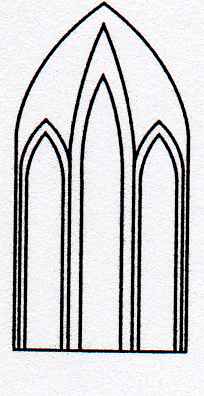 Catedral Anglicana St Paul´sValparaísoMúsica en las AlturasOrganista: Blanca Olguín C.Domingo 3 de Marzo, 201912:30 HorasEntrada liberada1.- Voi  che sapete(“ Bodas de Fígaro”)W.A.Mozart1756-17912.-The lost  chordA. Sullivan1842-19003.-FantasíaW. H. Burt4.-O mio babbino caroG. Puccini1858-19245.-Fuga en Sol menorBeauvarlet  - Charpentier1730-17946.- Nessun  dorma(“ Turandot “)G. PucciniAgradecemos su contribución para la restauración de nuestro monumento histórico construido en 1858.We are grateful for your contribution towards the restoration of this historic building built in 1858.__________________________________________saintpaulchurchvalpo@gmail.comwww.saintpaulchile.clhttps://facebook.com músicaenlasalturasvalparaíso